UNIVERSITY OF PORTSMOUTH RISK ASSESSMENT FORM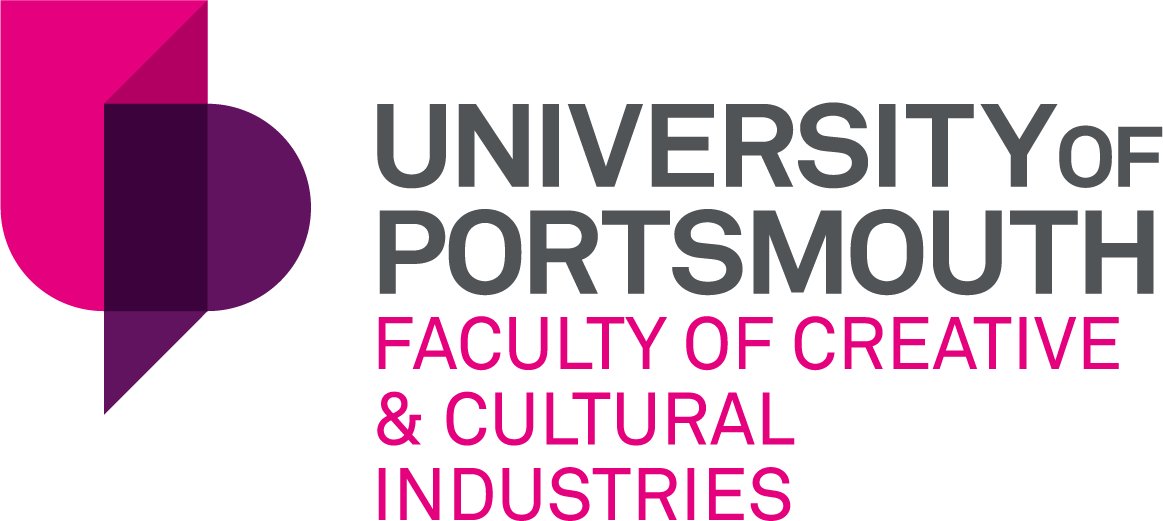 FACULTY OF CREATIVE AND CULTURAL INDUSTRIESUNIVERSITY OF PORTSMOUTH RISK ASSESSMENT FORM				FACULTY OF CREATIVE AND CULTURAL INDUSTRIES 				RISK CALCULATION MATRIXNAME(Must be a member of the RA team)EMAILSTATUS(please circle/highlight and, if ‘other, please specify)StaffStudentStudentOther:DEPARTMENT/SCHOOL/OTHER:(if ‘other’ please specify)DEPARTMENT/SCHOOL/OTHER:(if ‘other’ please specify)DEPARTMENT/SCHOOL/OTHER:(if ‘other’ please specify)DEPARTMENT/SCHOOL/OTHER:(if ‘other’ please specify)STATUS(please circle/highlight and, if ‘other, please specify)StaffStudentStudentOther:TUTOR/PROJECT SUPERVISOR/MANAGER:TUTOR/PROJECT SUPERVISOR/MANAGER:TUTOR/PROJECT SUPERVISOR/MANAGER:TUTOR/PROJECT SUPERVISOR/MANAGER:Equipment / Props / Materials / Additional Items Needed for event/activityBrief description of event/activity(please describe what ‘action’ is taking place i.e. static, movement)Location of event/activity(please include address and specific room where appropriate)Date(s)/Time of event/activity:Date(s)/Time of event/activity:START: START: Location of event/activity(please include address and specific room where appropriate)Date(s)/Time of event/activity:Date(s)/Time of event/activity:END:  END:  Risk Assessment Team, Other Members (e.g. Students, staff or Health and Safety representative(s). At least one other required)Name(s)(printed)Name(s)(printed)Nominated signatory(s)(printed)Nominated signatory(s)(printed)Nominated signatory(s)(printed)Nominated signatory(s)(printed)Nominated signatory(s)(printed)Initial risk assessment authorisationName (printed)DateInitial risk assessment authorisationSignatureDateFinal risk assessment authorisation(e.g by HoS or their nominee)Name (printed)DateFinal risk assessment authorisation(e.g by HoS or their nominee)SignatureDateMy signature above confirms that, at the time of signing and to the best of my knowledge, the appropriate assessment of the risk(s) identified by the applicant in this form has taken place.My signature above confirms that, at the time of signing and to the best of my knowledge, the appropriate assessment of the risk(s) identified by the applicant in this form has taken place.My signature above confirms that, at the time of signing and to the best of my knowledge, the appropriate assessment of the risk(s) identified by the applicant in this form has taken place.My signature above confirms that, at the time of signing and to the best of my knowledge, the appropriate assessment of the risk(s) identified by the applicant in this form has taken place.Severity →Probability ↓Severity →Probability ↓minor injury ~ 1minor injury ~ 1lost time/
ill health ~ 2major/
>7 days ~ 3perm. disability/
sight loss ~ 4fatality/multiple fatalities ~ 5Severity →Probability ↓Severity →Probability ↓minor injury ~ 1minor injury ~ 1lost time/
ill health ~ 2major/
>7 days ~ 3perm. disability/
sight loss ~ 4fatality/multiple fatalities ~ 5Highly unlikely ~ 1Highly unlikely ~ 1112345Highly unlikely ~ 1Highly unlikely ~ 1112345Unlikely ~ 2Unlikely ~ 22246810Unlikely ~ 2Unlikely ~ 22246810Possible ~ 3Possible ~ 333691215Possible ~ 3Possible ~ 333691215Probable ~ 4Probable ~ 4448121620Probable ~ 4Probable ~ 4448121620Certain ~ 5Certain ~ 55510152025Certain ~ 5Certain ~ 55510152025Severity explainedSeverity explainedSeverity explainedSeverity explainedSeverity explainedSeverity explainedSeverity explainedSeverity explainedSeverity explainedSeverity explainedminor injuryminor injuryminor injuryInjury requiring basic first aid, e.g. plaster or cold compressInjury requiring basic first aid, e.g. plaster or cold compressInjury requiring basic first aid, e.g. plaster or cold compressInjury requiring basic first aid, e.g. plaster or cold compressInjury requiring basic first aid, e.g. plaster or cold compressInjury requiring basic first aid, e.g. plaster or cold compressInjury requiring basic first aid, e.g. plaster or cold compresslost time/ill healthlost time/ill healthlost time/ill healthInjury that requires medical treatment at hospital or GPInjury that requires medical treatment at hospital or GPInjury that requires medical treatment at hospital or GPInjury that requires medical treatment at hospital or GPInjury that requires medical treatment at hospital or GPInjury that requires medical treatment at hospital or GPInjury that requires medical treatment at hospital or GPmajor/>7 daysmajor/>7 daysmajor/>7 daysAn injury or work-related illness reportable under The Reporting of Injuries, Diseases and Dangerous Occurrences Regulations 2013An injury or work-related illness reportable under The Reporting of Injuries, Diseases and Dangerous Occurrences Regulations 2013An injury or work-related illness reportable under The Reporting of Injuries, Diseases and Dangerous Occurrences Regulations 2013An injury or work-related illness reportable under The Reporting of Injuries, Diseases and Dangerous Occurrences Regulations 2013An injury or work-related illness reportable under The Reporting of Injuries, Diseases and Dangerous Occurrences Regulations 2013An injury or work-related illness reportable under The Reporting of Injuries, Diseases and Dangerous Occurrences Regulations 2013An injury or work-related illness reportable under The Reporting of Injuries, Diseases and Dangerous Occurrences Regulations 2013permanent disability/sight losspermanent disability/sight losspermanent disability/sight lossLikely permanent disability/acute/chronic health effectsLikely permanent disability/acute/chronic health effectsLikely permanent disability/acute/chronic health effectsLikely permanent disability/acute/chronic health effectsLikely permanent disability/acute/chronic health effectsLikely permanent disability/acute/chronic health effectsLikely permanent disability/acute/chronic health effectsfatality/multiple fatalitiesfatality/multiple fatalitiesfatality/multiple fatalitiesAn injury/ill health that results in a fatality or fatalitiesAn injury/ill health that results in a fatality or fatalitiesAn injury/ill health that results in a fatality or fatalitiesAn injury/ill health that results in a fatality or fatalitiesAn injury/ill health that results in a fatality or fatalitiesAn injury/ill health that results in a fatality or fatalitiesAn injury/ill health that results in a fatality or fatalitiesProbability explainedProbability explainedProbability explainedProbability explainedProbability explainedProbability explainedProbability explainedProbability explainedProbability explainedProbability explainedhighly unlikelyhighly unlikelyhighly unlikelySlight chance of an accident/incident happening; an unusual combination of factors would be required for thisSlight chance of an accident/incident happening; an unusual combination of factors would be required for thisSlight chance of an accident/incident happening; an unusual combination of factors would be required for thisSlight chance of an accident/incident happening; an unusual combination of factors would be required for thisSlight chance of an accident/incident happening; an unusual combination of factors would be required for thisSlight chance of an accident/incident happening; an unusual combination of factors would be required for thisSlight chance of an accident/incident happening; an unusual combination of factors would be required for thisunlikelyunlikelyunlikelySlight chance of an accident/incident happeningSlight chance of an accident/incident happeningSlight chance of an accident/incident happeningSlight chance of an accident/incident happeningSlight chance of an accident/incident happeningSlight chance of an accident/incident happeningSlight chance of an accident/incident happeningpossiblepossiblepossibleUnlikely to happen, but additional unforeseen factor(s) may result in an accident/incident happeningUnlikely to happen, but additional unforeseen factor(s) may result in an accident/incident happeningUnlikely to happen, but additional unforeseen factor(s) may result in an accident/incident happeningUnlikely to happen, but additional unforeseen factor(s) may result in an accident/incident happeningUnlikely to happen, but additional unforeseen factor(s) may result in an accident/incident happeningUnlikely to happen, but additional unforeseen factor(s) may result in an accident/incident happeningUnlikely to happen, but additional unforeseen factor(s) may result in an accident/incident happeningprobableprobableprobableCould possibly happen, but additional unforeseen factor(s) may result in an accident/incident happeningCould possibly happen, but additional unforeseen factor(s) may result in an accident/incident happeningCould possibly happen, but additional unforeseen factor(s) may result in an accident/incident happeningCould possibly happen, but additional unforeseen factor(s) may result in an accident/incident happeningCould possibly happen, but additional unforeseen factor(s) may result in an accident/incident happeningCould possibly happen, but additional unforeseen factor(s) may result in an accident/incident happeningCould possibly happen, but additional unforeseen factor(s) may result in an accident/incident happeningcertaincertaincertainA certainty of an accident/incident happeningA certainty of an accident/incident happeningA certainty of an accident/incident happeningA certainty of an accident/incident happeningA certainty of an accident/incident happeningA certainty of an accident/incident happeningA certainty of an accident/incident happeningNOTECalculate the ‘no control’ and ‘post-control’ scores by multiplying Probability by Severity.For scores of 12 or more, contact your Course Leader or the Health and Safety Office for further advice. Due to the serious nature of the ‘permanent disability/sight loss’ and ‘fatality/multiple fatalities’ factors, these have been given a ‘medium’ rating on the ‘unlikely’ probability.Calculate the ‘no control’ and ‘post-control’ scores by multiplying Probability by Severity.For scores of 12 or more, contact your Course Leader or the Health and Safety Office for further advice. Due to the serious nature of the ‘permanent disability/sight loss’ and ‘fatality/multiple fatalities’ factors, these have been given a ‘medium’ rating on the ‘unlikely’ probability.Calculate the ‘no control’ and ‘post-control’ scores by multiplying Probability by Severity.For scores of 12 or more, contact your Course Leader or the Health and Safety Office for further advice. Due to the serious nature of the ‘permanent disability/sight loss’ and ‘fatality/multiple fatalities’ factors, these have been given a ‘medium’ rating on the ‘unlikely’ probability.Calculate the ‘no control’ and ‘post-control’ scores by multiplying Probability by Severity.For scores of 12 or more, contact your Course Leader or the Health and Safety Office for further advice. Due to the serious nature of the ‘permanent disability/sight loss’ and ‘fatality/multiple fatalities’ factors, these have been given a ‘medium’ rating on the ‘unlikely’ probability.Calculate the ‘no control’ and ‘post-control’ scores by multiplying Probability by Severity.For scores of 12 or more, contact your Course Leader or the Health and Safety Office for further advice. Due to the serious nature of the ‘permanent disability/sight loss’ and ‘fatality/multiple fatalities’ factors, these have been given a ‘medium’ rating on the ‘unlikely’ probability.Calculate the ‘no control’ and ‘post-control’ scores by multiplying Probability by Severity.For scores of 12 or more, contact your Course Leader or the Health and Safety Office for further advice. Due to the serious nature of the ‘permanent disability/sight loss’ and ‘fatality/multiple fatalities’ factors, these have been given a ‘medium’ rating on the ‘unlikely’ probability.Calculate the ‘no control’ and ‘post-control’ scores by multiplying Probability by Severity.For scores of 12 or more, contact your Course Leader or the Health and Safety Office for further advice. Due to the serious nature of the ‘permanent disability/sight loss’ and ‘fatality/multiple fatalities’ factors, these have been given a ‘medium’ rating on the ‘unlikely’ probability.Calculate the ‘no control’ and ‘post-control’ scores by multiplying Probability by Severity.For scores of 12 or more, contact your Course Leader or the Health and Safety Office for further advice. Due to the serious nature of the ‘permanent disability/sight loss’ and ‘fatality/multiple fatalities’ factors, these have been given a ‘medium’ rating on the ‘unlikely’ probability.Calculate the ‘no control’ and ‘post-control’ scores by multiplying Probability by Severity.For scores of 12 or more, contact your Course Leader or the Health and Safety Office for further advice. Due to the serious nature of the ‘permanent disability/sight loss’ and ‘fatality/multiple fatalities’ factors, these have been given a ‘medium’ rating on the ‘unlikely’ probability.Low Risk (L)Medium Risk (M)High Risk (H)LITE -  Manual Handling pre - Assessment: Lifting and moving equipment / props or additional items to location; when on location (to include any stage and activity of the filming event); and returning equipment/props or additional itemsLITE -  Manual Handling pre - Assessment: Lifting and moving equipment / props or additional items to location; when on location (to include any stage and activity of the filming event); and returning equipment/props or additional itemsLITE -  Manual Handling pre - Assessment: Lifting and moving equipment / props or additional items to location; when on location (to include any stage and activity of the filming event); and returning equipment/props or additional itemsLITE -  Manual Handling pre - Assessment: Lifting and moving equipment / props or additional items to location; when on location (to include any stage and activity of the filming event); and returning equipment/props or additional itemsLITE -  Manual Handling pre - Assessment: Lifting and moving equipment / props or additional items to location; when on location (to include any stage and activity of the filming event); and returning equipment/props or additional itemsLITE -  Manual Handling pre - Assessment: Lifting and moving equipment / props or additional items to location; when on location (to include any stage and activity of the filming event); and returning equipment/props or additional itemsWhere possible MH should be avoided i.e. - use mechanical lifting aids.  
The Load, Individual, Task, Environment (LITE) assessment below must be completed before collection of equipment/props/materials or additional items for your activity:
This must be undertaken by a lead project member or producer to see if any Manual Handling is considered hazardous.  
If the MH is assessed to be hazardous (by answering YES to any of the questions below) then a separate and full MHRA will need to be completed and attached with this Risk Assessment.Guidance 
Give a full Briefing before the event. If equipment is over a certain weight, then provide correct training to lift properly. Mark any heavy equipment clearly. No individual should be asked or made to carry a piece of equipment if they feel it is too heavy for them, or that it would be unsafe to do so. Unusual or large loads should be carried between two people. Take rest stops if needed during the moving, or change people doing the moving.  All team members and participants are made aware to be watchful of each other and say when they see others carrying out hazardous MH.Any people not involved in original assessment will not be allowed to undertake MH for this activityAll team members and participants will have been shown an example of full MHRA so they are aware of what elements could pose a MH risk and what they as an individual can do to reduce risk as much as possible.Where possible MH should be avoided i.e. - use mechanical lifting aids.  
The Load, Individual, Task, Environment (LITE) assessment below must be completed before collection of equipment/props/materials or additional items for your activity:
This must be undertaken by a lead project member or producer to see if any Manual Handling is considered hazardous.  
If the MH is assessed to be hazardous (by answering YES to any of the questions below) then a separate and full MHRA will need to be completed and attached with this Risk Assessment.Guidance 
Give a full Briefing before the event. If equipment is over a certain weight, then provide correct training to lift properly. Mark any heavy equipment clearly. No individual should be asked or made to carry a piece of equipment if they feel it is too heavy for them, or that it would be unsafe to do so. Unusual or large loads should be carried between two people. Take rest stops if needed during the moving, or change people doing the moving.  All team members and participants are made aware to be watchful of each other and say when they see others carrying out hazardous MH.Any people not involved in original assessment will not be allowed to undertake MH for this activityAll team members and participants will have been shown an example of full MHRA so they are aware of what elements could pose a MH risk and what they as an individual can do to reduce risk as much as possible.Where possible MH should be avoided i.e. - use mechanical lifting aids.  
The Load, Individual, Task, Environment (LITE) assessment below must be completed before collection of equipment/props/materials or additional items for your activity:
This must be undertaken by a lead project member or producer to see if any Manual Handling is considered hazardous.  
If the MH is assessed to be hazardous (by answering YES to any of the questions below) then a separate and full MHRA will need to be completed and attached with this Risk Assessment.Guidance 
Give a full Briefing before the event. If equipment is over a certain weight, then provide correct training to lift properly. Mark any heavy equipment clearly. No individual should be asked or made to carry a piece of equipment if they feel it is too heavy for them, or that it would be unsafe to do so. Unusual or large loads should be carried between two people. Take rest stops if needed during the moving, or change people doing the moving.  All team members and participants are made aware to be watchful of each other and say when they see others carrying out hazardous MH.Any people not involved in original assessment will not be allowed to undertake MH for this activityAll team members and participants will have been shown an example of full MHRA so they are aware of what elements could pose a MH risk and what they as an individual can do to reduce risk as much as possible.Where possible MH should be avoided i.e. - use mechanical lifting aids.  
The Load, Individual, Task, Environment (LITE) assessment below must be completed before collection of equipment/props/materials or additional items for your activity:
This must be undertaken by a lead project member or producer to see if any Manual Handling is considered hazardous.  
If the MH is assessed to be hazardous (by answering YES to any of the questions below) then a separate and full MHRA will need to be completed and attached with this Risk Assessment.Guidance 
Give a full Briefing before the event. If equipment is over a certain weight, then provide correct training to lift properly. Mark any heavy equipment clearly. No individual should be asked or made to carry a piece of equipment if they feel it is too heavy for them, or that it would be unsafe to do so. Unusual or large loads should be carried between two people. Take rest stops if needed during the moving, or change people doing the moving.  All team members and participants are made aware to be watchful of each other and say when they see others carrying out hazardous MH.Any people not involved in original assessment will not be allowed to undertake MH for this activityAll team members and participants will have been shown an example of full MHRA so they are aware of what elements could pose a MH risk and what they as an individual can do to reduce risk as much as possible.Where possible MH should be avoided i.e. - use mechanical lifting aids.  
The Load, Individual, Task, Environment (LITE) assessment below must be completed before collection of equipment/props/materials or additional items for your activity:
This must be undertaken by a lead project member or producer to see if any Manual Handling is considered hazardous.  
If the MH is assessed to be hazardous (by answering YES to any of the questions below) then a separate and full MHRA will need to be completed and attached with this Risk Assessment.Guidance 
Give a full Briefing before the event. If equipment is over a certain weight, then provide correct training to lift properly. Mark any heavy equipment clearly. No individual should be asked or made to carry a piece of equipment if they feel it is too heavy for them, or that it would be unsafe to do so. Unusual or large loads should be carried between two people. Take rest stops if needed during the moving, or change people doing the moving.  All team members and participants are made aware to be watchful of each other and say when they see others carrying out hazardous MH.Any people not involved in original assessment will not be allowed to undertake MH for this activityAll team members and participants will have been shown an example of full MHRA so they are aware of what elements could pose a MH risk and what they as an individual can do to reduce risk as much as possible.Where possible MH should be avoided i.e. - use mechanical lifting aids.  
The Load, Individual, Task, Environment (LITE) assessment below must be completed before collection of equipment/props/materials or additional items for your activity:
This must be undertaken by a lead project member or producer to see if any Manual Handling is considered hazardous.  
If the MH is assessed to be hazardous (by answering YES to any of the questions below) then a separate and full MHRA will need to be completed and attached with this Risk Assessment.Guidance 
Give a full Briefing before the event. If equipment is over a certain weight, then provide correct training to lift properly. Mark any heavy equipment clearly. No individual should be asked or made to carry a piece of equipment if they feel it is too heavy for them, or that it would be unsafe to do so. Unusual or large loads should be carried between two people. Take rest stops if needed during the moving, or change people doing the moving.  All team members and participants are made aware to be watchful of each other and say when they see others carrying out hazardous MH.Any people not involved in original assessment will not be allowed to undertake MH for this activityAll team members and participants will have been shown an example of full MHRA so they are aware of what elements could pose a MH risk and what they as an individual can do to reduce risk as much as possible.LOADLOADIf item is over 16 kg(female)/25 (male) kg and not carried at knuckle height and is carried by a single individual, then an additional MHRA is requiredIf item is over 16 kg(female)/25 (male) kg and not carried at knuckle height and is carried by a single individual, then an additional MHRA is requiredIf item is over 16 kg(female)/25 (male) kg and not carried at knuckle height and is carried by a single individual, then an additional MHRA is requiredYES / NOLOADLOADIs the item: is bulky, unwieldy, unstable, has contents that can move then additional MHRA requiredIs the item: is bulky, unwieldy, unstable, has contents that can move then additional MHRA requiredIs the item: is bulky, unwieldy, unstable, has contents that can move then additional MHRA requiredYES / NOINDIVIDUALINDIVIDUALIf people who will be undertaking MH for the activity have physical restrictions (existing injury; strength to weight of item ratio; age; pregnant) that will affect lifting the items then an additional MHRA is required.If people who will be undertaking MH for the activity have physical restrictions (existing injury; strength to weight of item ratio; age; pregnant) that will affect lifting the items then an additional MHRA is required.If people who will be undertaking MH for the activity have physical restrictions (existing injury; strength to weight of item ratio; age; pregnant) that will affect lifting the items then an additional MHRA is required.YES / NOTASKTASKIf task involves any movements such as : holding item away from trunk, twisting the trunk, stooping, excessive lifting/lowering, pushing/pulling, carrying distances; repetitive/prolonged physical activity and insufficient rest/recovery periods, that could lead to strain injuries to the spine or soft tissues then an additional MHRA is requiredIf task involves any movements such as : holding item away from trunk, twisting the trunk, stooping, excessive lifting/lowering, pushing/pulling, carrying distances; repetitive/prolonged physical activity and insufficient rest/recovery periods, that could lead to strain injuries to the spine or soft tissues then an additional MHRA is requiredIf task involves any movements such as : holding item away from trunk, twisting the trunk, stooping, excessive lifting/lowering, pushing/pulling, carrying distances; repetitive/prolonged physical activity and insufficient rest/recovery periods, that could lead to strain injuries to the spine or soft tissues then an additional MHRA is requiredYES / NOENVIRONMENTENVIRONMENTIf there are any environmental (space constraints; uneven, slippery, unstable floors; floors or work surfaces that vary in level; extremes of temperature, humidity, air movement) factors that could increase the risk of injury then additional MHRA will be requiredIf there are any environmental (space constraints; uneven, slippery, unstable floors; floors or work surfaces that vary in level; extremes of temperature, humidity, air movement) factors that could increase the risk of injury then additional MHRA will be requiredIf there are any environmental (space constraints; uneven, slippery, unstable floors; floors or work surfaces that vary in level; extremes of temperature, humidity, air movement) factors that could increase the risk of injury then additional MHRA will be requiredYES / NOIf you have answered YES to any of the questions above then you need to complete a FULL MHRA (Manual Handling Risk Assessment). Please provide attached to this Risk Assessment and sign and date below.If you have answered YES to any of the questions above then you need to complete a FULL MHRA (Manual Handling Risk Assessment). Please provide attached to this Risk Assessment and sign and date below.If you have answered YES to any of the questions above then you need to complete a FULL MHRA (Manual Handling Risk Assessment). Please provide attached to this Risk Assessment and sign and date below.If you have answered YES to any of the questions above then you need to complete a FULL MHRA (Manual Handling Risk Assessment). Please provide attached to this Risk Assessment and sign and date below.If you have answered YES to any of the questions above then you need to complete a FULL MHRA (Manual Handling Risk Assessment). Please provide attached to this Risk Assessment and sign and date below.If you have answered YES to any of the questions above then you need to complete a FULL MHRA (Manual Handling Risk Assessment). Please provide attached to this Risk Assessment and sign and date below.SIGNED:DATE:Ref. No. 
or Task step  Identified hazards or injury causes (highlighting risks)(Injury focused – see check list)People at risk(i.e. Staff, students, public, contractors etc)Score – no controls(Probability x Severity = Calculation)Control MeasuresScore – post-controls(Probability x Severity = Calculation)Further action required?Action
priority(H,M,L)Risk Assessment (RA) ComplianceNot following RA could result in injuries, minor to major.students, staff, team members, participants, public5 x 5 = 25HAll team members, participants, students, staff, public involved with the activity will have read, understood, and will follow, the control measures in the entire risk assessment, or sections relevant to that person’s role/activity.
Risks and control measures will be clearly explained when necessary.  Expert UoP staff will be consulted when necessary where there is uncertainty regarding implementation of control measures.
If, during the activity or event, any person does not adhere to the RA: the activity or event will be suspended or cancelled, until this has been corrected and it is safe to continue.  As per national Health and Safety law all staff/students must do the following:
Follow the training you have received when using any work items your employer has given youTake reasonable care of your own and other people’s health and safetyCo-operate with your employer on health and safety
Tell someone (your course/unit leader, employer, supervisor or H&S representative) if you think the work or inadequate precautions are putting anyone’s health and safety at risk2 x 5 = 10MediumEnsure all people involved in activity have understood the RA and follow the control measuresH